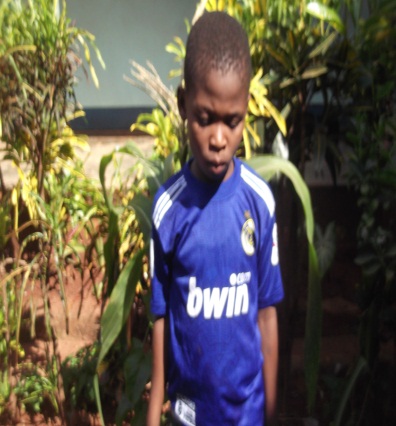 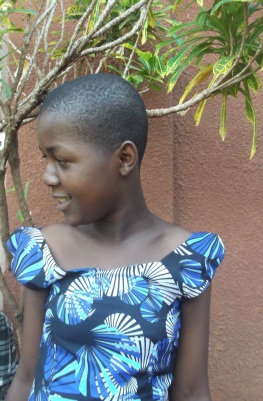 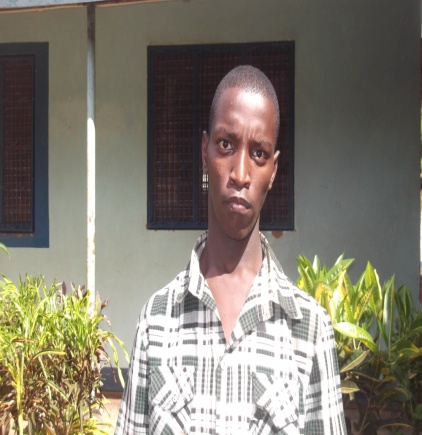 Challamilla                          F. Hassan Saidi               Tumaini Felix                      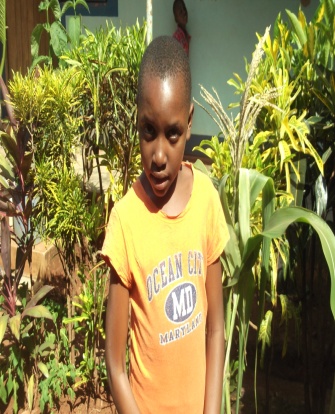 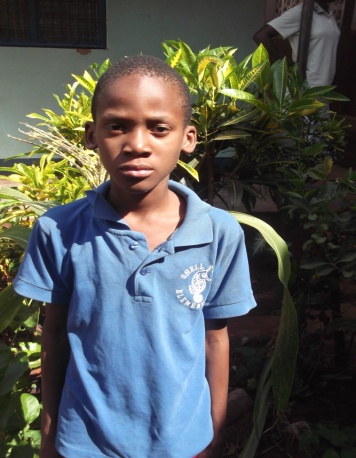 P. Japhet                                              C. C. Lwaga              